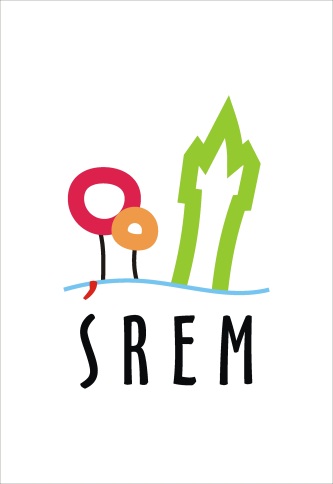 Śrem, 12 maja 2016 r.Informacja o ćwiczeniach Gminnego Zespołu Zarządzania Kryzysowego w dniu 19 maja 2016 r. w Śremie
Urząd Miejski w Śremie informuje, że w dniu 19 maja 2016 r. w godzinach 9.30 – 13.00, w rejonie ulic: Ks. P. Wawrzyniaka,Farna,Parkowa,Poznańska,Franciszkańska,Dutkiewicza,Pl. 20 Październikaw Śremie, zostaną przeprowadzone ćwiczenia Gminnego Zespołu Zarządzania Kryzysowego przy współpracy z Aresztem Śledczym w Śremie, Komendą Powiatową Policji w Śremie, Komendą Powiatową Państwowej Straży Pożarnej w Śremie oraz Strażą Miejską w Śremie.W trakcie ćwiczeń zostaną użyte bezpieczne materiały pirotechniczne.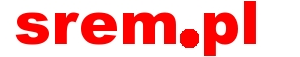 